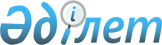 О рассмотрении уголовных дел в порядке приказного производстваНормативное постановление Верховного Суда Республики Казахстан от 29 ноября 2018 года № 17.
      В целях единообразного и правильного применения норм законодательства о рассмотрении дел в порядке приказного производства пленарное заседание Верховного Суда Республики Казахстан постановляет дать следующие разъяснения.  
      1. Порядок приказного производства в соответствии с частью второй статьи 629-1 Уголовно-процессуального кодекса Республики Казахстан (далее - УПК) применяется только по уголовным проступкам и преступлениям небольшой тяжести. 
      По результатам рассмотрения дела об уголовном правонарушении в порядке приказного производства в качестве наказания назначается штраф и предусмотренное санкцией инкриминируемой статьи УК обязательное дополнительное наказание в виде лишения права занимать определенную должность или заниматься определенной деятельностью, если в санкции статьи УК установлен определенный (точный) срок лишения этого права.
      Если в санкции статьи Уголовного кодекса Республики Казахстан (далее - УК) штраф не предусмотрен одним из видов основного наказания, приказное производство не осуществляется.
      Сноска. Пункт 1 с изменениями, внесенными нормативным постановлением Верховного Суда РК от 22.12.2022 № 10 (вводится в действие со дня первого официального опубликования).


      2. Следует иметь в виду, что решение вопроса о применении приказного производства возможно после установления конкретного лица, совершившего соответствующее уголовное правонарушение.
      При выделении уголовного дела для применения приказного производства органу, ведущему уголовный процесс, следует строго соблюдать требования статьи 44 УПК.
      Выделение материалов дела по отдельным уголовным правонарушениям либо в отношении отдельных подозреваемых не должно препятствовать раздельному расследованию и рассмотрению дела, обеспечению всесторонности, полноты, объективности исследования обстоятельств и разрешения дела в отношении других лиц.
      Производство в остальной части уголовных правонарушений либо в отношении других подозреваемых продолжается в соответствии с УПК. 
      3. Вопрос о рассмотрении дела в приказном производстве решается на досудебной стадии.
      Лицо, осуществляющее досудебное производство, разъясняет подозреваемому, потерпевшему, гражданскому истцу, гражданскому ответчику (их представителям) их процессуальные права, предусмотренные законом, в том числе право на применение порядка приказного производства.
      Подозреваемому должно быть разъяснено:
      в совершении какого уголовного правонарушения он подозревается и какими доказательствами его виновность подтверждается;
      о заявлении гражданского иска;
      о сумме (размере) исковых требований о возмещении имущественного ущерба и (или) компенсации морального вреда, принудительного платежа в Фонд компенсации потерпевшим, предусмотренного статьями 98-1, 98-2 УК, процессуальных издержек;
      при вынесении судом обвинительного приговора о назначении основного наказания в виде штрафа, его размере, обязательного дополнительного наказания в виде лишения права занимать определенную должность или заниматься определенной деятельностью;
      о порядке исполнения штрафа и лишения права занимать определенную должность или заниматься определенной деятельностью;
      о признании осужденного по приговору в приказном производстве не имеющим судимости по основаниям, предусмотренным частью второй и пунктом 2) части третьей статьи 79 УК;
      о порядке пересмотра приговора;
      о других вопросах, имеющих значение по приказному производству.
      Потерпевшему, гражданскому истцу и гражданскому ответчику (их представителям) также разъясняются особенности и правовые последствия приказного производства, сообщается о квалификации действий подозреваемого, об имеющихся доказательствах, их праве на заявление гражданского иска.
      Лицо, осуществляющее досудебное производство, обязано выяснить, согласны ли подозреваемый, потерпевший, гражданский истец и гражданский ответчик (их представители) на рассмотрение дела без исследования доказательств и без их участия в суде.
      О разъяснении участникам процесса их процессуальных прав составляется протокол.
      Сноска. Пункт 3 - в редакции нормативного постановления Верховного Суда РК от 22.12.2022 № 10 (вводится в действие со дня первого официального опубликования).


      4. Подозреваемый вправе в письменной или устной форме заявить ходатайство о применении приказного производства. Письменное ходатайство приобщается к материалам уголовного дела, а устное - заносится в протокол процессуального действия.
      Ходатайство подозреваемого о применении приказного производства в соответствии со статьей 99 УПК является обязательным для рассмотрения органом, ведущим уголовный процесс.
      Лицо, осуществляющее досудебное производство, немедленно после заявления подозреваемым ходатайства, а в случаях, когда невозможно немедленно разрешить ходатайство, - в срок не позднее трех суток со дня его заявления обязано принять решение путем вынесения постановления об удовлетворении либо об отказе в удовлетворении ходатайства.
      5. Ходатайство подозреваемого о применении приказного производства должно быть разрешено с учетом мнений потерпевшего, гражданского истца и гражданского ответчика (их представителей), которые должны их выразить в письменной форме либо устно, о чем лицом, осуществляющим досудебное производство, оформляется протокол.
      Если хотя бы один из указанных участников процесса не выразил согласие с ходатайством подозреваемого, порядок приказного производства не применяется.
      Отсутствие по делу потерпевшего, гражданского истца или гражданского ответчика (их представителей) не является препятствием для применения приказного производства. 
      Принесение подозреваемым ходатайства о применении приказного производства или получение согласия потерпевшего, гражданского истца и гражданского ответчика (их представителей) с ходатайством подозреваемого под принуждением со стороны кого бы то ни было либо в результате ненадлежащего разъяснения порядка и последствий приказного производства, недопустимо.
      В этих случаях приказное производство не применяется.
      6. Ходатайство подозреваемого о применении приказного производства подлежит удовлетворению, если установлены основания, предусмотренные частью второй статьи 629-1 УПК.
      Постановление об удовлетворении либо об отказе в удовлетворении ходатайства подозреваемого может быть обжаловано в порядке, предусмотренном главой 13 УПК.
      Приказное производство не допускается в отношении лиц и в случаях, указанных в частях третьей, четвертой и пятой статьи 629-1 УПК. 
      7. Срок приказного производства на досудебной стадии не должен превышать пяти суток, который исчисляется с момента установления совокупности оснований для применения приказного производства.
      Моментом установления оснований для применения приказного производства следует считать дату вынесения лицом, осуществляющим досудебное производство, постановления об удовлетворении ходатайства подозреваемого о применении приказного производства.
      После вынесения постановления об удовлетворении ходатайства подозреваемого о применении приказного производства лицо, осуществляющее досудебное производство, обязано ознакомить подозреваемого, его защитника, потерпевшего, гражданского истца, гражданского ответчика (их представителей) с материалами дела. 
      8. Ознакомившись с материалами дела, участники процесса вправе заявить ходатайство, в том числе о несогласии с применением приказного производства либо о прекращении дела. В таком случае производство по уголовному делу проводится в общем порядке, установленном УПК. При наличии оснований, предусмотренных статьями 35, 36 УПК, дело подлежит прекращению.  
      Если разрешение заявленных ходатайств не препятствует применению приказного производства и по делу соблюдены требования, предусмотренные статьей 629-1 УПК, досудебное производство завершается вынесением постановления о применении приказного производства, составленного в соответствии с частью первой статьи 629-2 УПК.
      Разъяснить, что постановление о применении приказного производства не может быть вынесено, если хотя бы один из участников процесса не ознакомлен с материалами дела.
      9. Следует иметь в виду, что в постановлении о применении приказного производства приводятся данные о личности подозреваемого, которые должны быть установлены на досудебной стадии. К данным о личности подозреваемого, кроме анкетных данных, соответствующих документу, удостоверяющему его личность, относятся и иные сведения, которые учитываются при назначении штрафа: семейное положение, наличие работы, состояние здоровья, количество находящихся на иждивении лиц.
      Постановление о применении приказного производства является итоговым документом досудебного производства. Вынесение отдельного постановления о предании суду по приказному производству не требуется.
      10. Начальник органа дознания, прокурор, изучив дело с постановлением о применении приказного производства, обязаны проверить: имеются ли основания для применения приказного производства, соблюдены ли процессуальные права каждого подозреваемого, потерпевшего, гражданского истца, гражданского ответчика на досудебной стадии.
      Дело об уголовном проступке и о преступлении небольшой тяжести в соответствии со статьей 629-3 УПК с постановлением о применении приказного производства, вынесенным лицом, осуществляющим досудебное расследование, подлежит передаче начальнику органа дознания, который, согласовав постановление, передает прокурору для утверждения постановления и направления дела в суд.
      Если совокупность уголовных правонарушений включает в себя как уголовные проступки, так и преступления небольшой тяжести, то направление дела в суд производится в порядке, установленном по делам о преступлениях небольшой тяжести.
      Сноска. Пункт 10 с изменениями, внесенными нормативным постановлением Верховного Суда РК от 22.12.2022 № 10 (вводится в действие со дня первого официального опубликования).


      11. При отсутствии хотя бы одного из оснований, предусмотренных частью второй статьи 629-1 УПК, прокурор либо начальник органа дознания отказывает в утверждении постановления о применении приказного производства и возвращает дело для производства досудебного производства на общих основаниях.
      Если установлены основания, предусмотренные статьями 35,36 УПК, начальник органа дознания либо прокурор отказывает в утверждении постановления о применении приказного производства с прекращением дела.
      О принятом решении прокурор или начальник органа дознания выносит мотивированное постановление. Копия постановления вручается либо направляется участникам процесса, которые вправе обжаловать постановление в порядке, предусмотренном главой 13 УПК.
      12. Судья по поступившему в порядке приказного производства делу не выносит постановление о принятии дела к производству и назначении судебного заседания, не вызывает участников процесса в суд. 
      Если поступившее уголовное дело ему не подсудно, судья незамедлительно направляет дело по подсудности с вынесением соответствующего постановления.
      Уголовное дело с постановлением о применении приказного производства рассматривается в судах первой инстанции единолично судьей без проведения судебного заседания. Срок рассмотрения дела не превышает трех суток и исчисляется с момента поступления дела в суд.
      13. Судья принимает процессуальное решение в виде постановления либо вынесения обвинительного приговора.
      Судья выносит постановления:
      о возвращении дела прокурору
      о прекращении производства по уголовному делу.
      Разъяснить судам, что возвращение уголовного дела по основаниям необходимости дооформления материалов дела либо путем составления сопроводительного письма без вынесения мотивированного постановления о принятом решении не допускается.
      Сноска. Пункт 13 с изменениями, внесенными нормативным постановлением Верховного Суда РК от 22.12.2022 № 10 (вводится в действие со дня первого официального опубликования).


      14. Судья возвращает дело, если отсутствует хотя бы одно из оснований, предусмотренных статьей 629-1 УПК, для применения приказного производства.
      Следует иметь в виду, что неправильная квалификация деяния как уголовного проступка либо преступления небольшой тяжести, несоответствие доказательств требованиям относимости, допустимости, достоверности и достаточности для установления виновности подсудимого, отсутствие ходатайства подозреваемого о применении приказного производства либо согласия потерпевшего, гражданского истца либо ответчика (их представителей), неразъяснение указанным участникам процесса их процессуальных прав и особенностей порядка приказного производства, нарушение их прав на ознакомление с материалами дела и принесение ими ходатайств при завершении досудебного производства, необходимость назначения подсудимому иного, чем штраф, уголовного наказания, каждое в отдельности является самостоятельным основанием для возвращения дела прокурору.
      Под необходимостью назначения подсудимому иного, чем штраф, уголовного наказания следует понимать случаи, когда данный вид наказания противоречит требованиям статьи 52 УК, то есть не отвечает критериям справедливости, необходимости и достаточности для исправления и предупреждения новых уголовных правонарушений в силу чрезмерной мягкости наказания за совершенное деяние либо если штраф не предусмотрен в санкции инкриминируемой статьи.
      Сноска. Пункт 14 с изменением, внесенным нормативным постановлением Верховного Суда РК от 22.12.2022 № 10 (вводится в действие со дня первого официального опубликования).


      15. О возвращении дела судья выносит мотивированное постановление.
      Постановление суда о возвращении дела не является предметом пересмотра вышестоящими судебными инстанциями.
      После возвращения судьей дела для осуществления досудебного производства повторное применение приказного производства по тому же делу, в отношении того же лица недопустимо. В этих случаях уголовное дело подлежит рассмотрению в общем порядке.
      16. В соответствии со статьями 35, 36 УПК суд вправе прекратить производство по делу, поступившему в порядке приказного производства, лишь в тех случаях, когда установление оснований прекращения не требует проведения судебного заседания.
      Если для принятия решения о прекращении дела необходимо исследование доказательств в судебном заседании, выяснение обстоятельств дела либо мнений участников процесса, то это дело не может быть прекращено судом, а подлежит возвращению в связи с отсутствием оснований для рассмотрения в приказном производстве.
      17. Судья рассматривает дело в пределах того обвинения и только в отношении того подсудимого, которые указаны в постановлении о применении приказного производства.
      Приняв решение о вынесении приговора, судья постановляет только обвинительный приговор с назначением штрафа.
      Приговор должен соответствовать требованиям статьи 629-5 УПК как по форме, так и по содержанию. В приговоре не приводятся доказательства виновности подсудимого, их анализ и оценка.
      Сноска. Пункт 17 с изменением, внесенным нормативным постановлением Верховного Суда РК от 22.12.2022 № 10 (вводится в действие со дня первого официального опубликования).


      18. По делам приказного производства штраф назначается в соответствии с требованиями части третьей статьи 55 УК.
      Имущественное положение осужденного, семейное положение, возможность получения заработной платы или иного дохода, а также тяжесть совершенного им уголовного правонарушения в соответствии с требованиями части третьей статьи 41 УК должны быть учтены судом при определении размера и срока уплаты штрафа. 
      Имущественная несостоятельность не является основанием для отказа в применении приказного производства и назначения подсудимому более строгих видов наказаний, чем штраф.
      Если немедленная уплата штрафа является невозможной, судья при вынесении приговора вправе предоставить отсрочку либо рассрочку уплаты штрафа с уточнением конкретного срока.
      В случае, когда вопрос об отсрочке уплаты штрафа не был решен при вынесении приговора, то он может быть рассмотрен в порядке, установленном пунктом 2) статьи 476 УПК при исполнении приговора.
      Разъяснить, что время отсрочки не учитывается при исчислении срока уплаты штрафа.
      Неуплаченная часть штрафа после принудительного исполнения заменяется на более строгий вид наказания по правилам, предусмотренным частью шестой статьи 41 УК.
      19. При определении размера процессуальных издержек следует руководствоваться разъяснениями нормативного постановления Верховного Суда Республики Казахстан от 29 июня 2018 года № 10 "О взыскании процессуальных издержек по уголовным делам".
      По делам приказного производства в соответствии с частью шестой статьи 178 УПК судья, исходя из имущественного положения, вправе частично либо полностью освободить осужденного от уплаты процессуальных издержек.
      Решения по гражданскому иску принимаются в порядке, установленном главой 20 УПК. 
      Принудительный платеж в Фонд компенсации потерпевшим осуществляется согласно требованиям, предусмотренным статьями 98-1, 98-2 УК.
      20. Суд обязан обеспечить своевременное направление или вручение копии приговора осужденному с уведомлением о вручении, а также защитнику, потерпевшему (представителю) и прокурору в срок не позднее суток со дня вынесения приговора.
      Гражданскому истцу и гражданскому ответчику (их представителям) копия приговора направляется только в случае, если они обратились с соответствующими ходатайствами. Копия приговора должна быть направлена им в срок не позднее суток со дня поступления ходатайства.
      21. Обвинительный приговор и постановление о прекращении дела подлежат пересмотру в установленном законом порядке: в апелляционной инстанции - по жалобе потерпевшего и ходатайствам осужденного и прокурора, а в кассационной инстанции – по протесту Генерального Прокурора Республики Казахстан.
      Гражданский истец и гражданский ответчик (их представители) вправе обжаловать судебные акты только в части гражданского иска.
      В соответствии с частью восьмой статьи 68, частями первой, второй статьи 70 УПК адвокат на основании письменного уведомления о защите (представительстве) и копии удостоверения адвоката допускается к участию в деле в любой момент уголовного процесса, в том числе и после вынесения приговора. Если адвокат не принимал участия на досудебной стадии дела и предоставил суду письменное уведомление о защите (представительстве) и копии удостоверения адвоката после рассмотрения дела судом, то судебные акты могут быть обжалованы адвокатом.
      Сноска. Пункт 21 с изменениями, внесенными нормативным постановлением Верховного Суда РК от 22.12.2022 № 10 (вводится в действие со дня первого официального опубликования).


      22. Осужденный вправе принести на приговор ходатайство: о несогласии с приговором либо о пересмотре приговора в вышестоящих судебных инстанциях.
      Судам следует учесть, что указанные ходатайства осужденного влекут разные правовые последствия.
      Ходатайство о несогласии с приговором может быть принесено в течение семи суток со дня получения копии приговора в случаях, если осужденный оспаривает правовую оценку его действий, принятое решение по гражданскому иску, не согласен с доказательствами, обоснованностью назначения наказания, применением приказного производства, также по другим основаниям, кроме оспаривания назначенного размера штрафа.
      23. Судья, рассмотрев ходатайство о несогласии с приговором, обязан отменить приговор в день поступления ходатайства и возвратить уголовное дело для организации дознания либо расследования в общем порядке.
      Постановление об отмене приговора и возвращении уголовного дела обжалованию или пересмотру по ходатайству прокурора не подлежит.
      В случае возникновения обстоятельств, препятствующих рассмотрению ходатайства осужденного судьей, вынесшим приговор, решение об отмене приговора принимается другим судьей этого же суда.
      24. Ходатайство, в котором осужденный указывает о несогласии с размером штрафа, является основанием для пересмотра приговора в апелляционной либо кассационной инстанции в порядке, установленном законом.
      Восстановление срока апелляционного обжалования рассматривается в порядке, установленном статьей 419 УПК.
      В кассационном порядке пересмотр судебных актов по основаниям, влекущим улучшение положения осужденного, сроками не ограничен.
      25. Сроки по делам приказного производства исчисляются согласно правилам, установленным статьей 48 УПК. В случаях, когда последний день срока приходится на нерабочий день, то днем окончания срока считается следующий за ним рабочий день, кроме случаев исчисления сроков при задержании, содержании под стражей, домашнем аресте и нахождении в медицинском учреждении или организации образования с особым режимом содержания.
      26. Судья, возвративший дело в порядке приказного производства после отмены им вынесенного приговора, в соответствии с частью третьей статьи 87 УПК не может участвовать в рассмотрении данного дела при его повторном поступлении в суд в общем порядке.
      27. Согласно статье 4 Конституции Республики Казахстан настоящее нормативное постановление включается в состав действующего права, является общеобязательным и вводится в действие со дня первого официального опубликования.
					© 2012. РГП на ПХВ «Институт законодательства и правовой информации Республики Казахстан» Министерства юстиции Республики Казахстан
				
      Председатель Верховного Суда  Республики Казахстан

Ж. Асанов  

      Судья Верховного Суда Республики Казахстан,  секретарь пленарного заседания

Г. Альмагамбетова  
